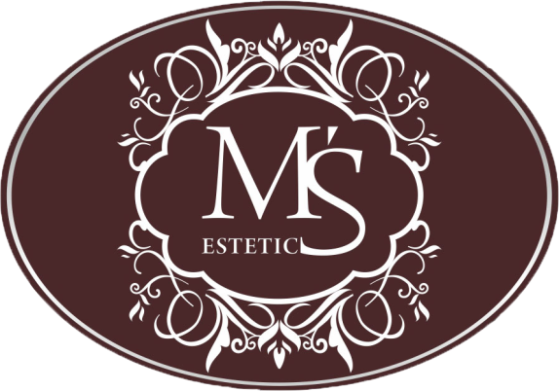 м.Львів,вул. Городоцька 245Директор             ФОП  Регеда С.М.________________             01 лютого  2021 рокуВИД РОБІТ                                                                                                                                                  Ціна (Price)1. Консультація (стерильний лоток АнтиСНІД-візіограф)                                                              200.00 грн.1.1 Плановий прийом (стерильний лоток АнтиСНІД)                                                                     100.00 грн.2. Консультація лікаря-імплантолога (стерильний лоток АнтиСНІД)                                         200.00 грн.3. Консультація лікаря-ортодонта (стерильний лоток АнтиСНІД)                                               200.00 грн.3.1 Візіографічний контроль (діагностика)                                                                                           50.00 грн.4. Аплікаційна (спрей, гель)                                                                                                                     50.00 грн.5. Інфільтраційна (карпульна)                                                                                                               150.00 грн.6. Інфільтраційна (додаткова)                                                                                                               100.00 грн.7. Ін’єкційна провідникова                                                                                                                     200.00 грн.8. Ін’єкційна провідникова(додаткова)                                                                                              100.00 грн.9. Пародонтологічна карта                                                                                                                     500.00 грн.10. Закритий кюретаж одного зуба                                                                                                     250.00 грн.11. Відкритий кюретаж одного зуба                                                                                                   350.00 грн.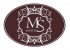 12. Повна (УЗ чистка + система Air flow + полірування пастами)      I ступінь                           950.00 грн.       12.1 Повна (УЗ чистка + система Air flow + полірування пастами)     II ступінь                      1050.00 грн.                                                                  13. Повторна 6 міс. (УЗ чистка + система Air flow + полірування пастами)                               850.00 грн.14. Гігієна порожнини рота дитини (вік до 12 років)                                                                      750.00 грн.15. Комплексне зняття зубного каменю в ділянці 1-го зуба                                                         100.00 грн.16. Ручний  кюретаж  1-ї щелепи                                                                                                        2500.00 грн.16.1 Відкритий кюретаж  1-ї щелепи	 3500.00 грн.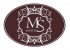 17. Застосування кофердаму                                                                                                                 150.00 грн.18. Са - вмістна лікувальна прокладка (Life)                                                                                      150.00 грн.19. Ізолююча прокладка (Ionosit)                                                                                                         150.00 грн.20. Клиновидний дефект                                                                                                                600-800.00 грн.21. Композитна вкладка                                                                                                                       1200.00 грн.                                                                                                                                                                                                                                                                                                                                                      22. Склоіономерна прокладка                                                                                                              150.00 грн.22.1. Анатомічний відбиток зуба                                                                                                          100.00 грн.23. Пломба з фотополімеру - Німеччина,Ліхтенштейн  (поверхневий карієс)                        600.00 грн.24. Пломба з фотополімеру - Німеччина,Ліхтенштейн  (середній карієс)                                800.00 грн.25. Пломба з фотополімеру - Німеччина,Ліхтенштейн  (глибокий карієс)                               900.00 грн.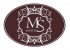 26. Відновлення однієї стінки бокової групи зубів                                                                        1000.00 грн.27. Відновлення двох стінок бокового зуба                                                                                    1100.00 грн.28. Відновлення трьох стінок бокового зуба                                                                                   1200.00 грн.29.  Відновлення однієї поверхні фронтальної групи зубів                                                           900.00 грн.30. Відновлення двох стінок фронтальної групи зубів                                                                 1000.00 грн.31. Художня реставрація фотополімерним матеріалом 1/3  - Німеччина                              1200.00 грн.32. Художня реставрація фотополімерним  матеріалом  1/2 - Німеччина                             1400.00 грн.33. Художня реставрація фотополімерним  матеріалом 2/3  - Німеччина                            1600.00  грн.34. Реставрація після ендодонтичного лікування                                                                           900.00  грн.35. Шинування зубів за допомогою скловолоконної або металевої стрічки-1 зуба              450.00 грн.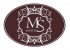 36. Фотовідбілювання зубного ряду ( Magic Smile - USA )                                                           1800.00 грн.37. Відбілювання одного зуба                                                                                                               500.00 грн.38. Відбілювання зубів лазерне «DentalNeoLight»                                                                        5000.00 грн.39. Ендовідбілювання одного зуба                                                                                                      600.00 грн.40. Полірування одного зуба                                                                                                                   70.00 грн.41. Роторозширювач «Optra Gate»                                                                                                      150.00 грн.42. Встановлення дентальної біжутерії «Гірський кришталь» 1 од.                                            800.00 грн.       43. Композитний вінір (Componeer)                                                                                                 100.00 Євро.43.1 Композитний вінір (прямий метод)                                                                                          1700.00 грн.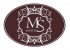 44. Накладання девіталізуючої пасти                                                                                                  200.00 грн.45. Постановка тимчасової пломби, дентин                                                                                     150.00 грн.46. Машинна обробка 1-го каналу ( первинна ендодонтія «прямі канали»)                         300.00 грн.46.1 Машинна обробка 1-го каналу (первинна ендодонтія «викривлені канали»)               400.00 грн.47. Машинна обробка 1-го каналу ( вторинна ендодонтія )                                                         400.00 грн.47.1 Машинна обробка 1-го каналу ( склерозований ,облітерований )                                    500.00 грн.48. Розпломбування одного каналу                                                                                       200.00-350.00 грн.49. Надання невідкладної допомоги (зняття гострого болю)                                                       500.00 грн.50. Депульпування кореневого каналу                                                                                               100.00 грн.51. Механічна та медикаментозна обробка кореневого каналу (ручна)                                  200.00 грн.51.1 Медикаментозна обробка кореневого каналу                                                                        100.00 грн.52. Пломбування однокореневого зуба силером з вико-нням гутаперчевих штифтів          300.00 грн.53. Обробка та пломбування  однокореневого каналу (Metapex, Calasept, Cresophene)     200.00 грн.54. Обробка та пломбування багатокореневого кореневого каналу (Met., Cal., Cres.)        300.00 грн.55. Закриття перфорації кореня або коронки зуба PRO ROOT                                                      400.00 грн.56. Видалення зламаних інструментів з кореневого каналу                                        800.00-1500.00 грн.57. Встановлення позолоченого анкерного штифта                                                                       250.00 грн.58. Встановлення скловолоконного штифта                                                                                     350.00 грн.59. Видалення інородного тіла (анкера,ккв)                                                                                  600-900 грн.59.1 Ревізія одноканального зуба                                                                                                              200 грн.59.2 Ревізія багатоканального зуба	300 грн.59.3 Відновлення стінки для  ендодонтичного лікування                                                           400-600 грн.59.4 Комплексне лікування зуба під мікроскопом                              	1000.00 грн.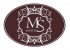 60. Видалення молочного зуба (просте)                                                                                            200.00 грн.61. Видалення молочного зуба (складне)                                                                                          350.00 грн.62. Видалення однокореневого зуба                                                                                                  400.00 грн.63. Видалення багато кореневого зуба                                                                                              450.00 грн.64. Ускладнене видалення однокореневого зуба                                                                           500.00 грн.65. Ускладнене видалення багато кореневого зуба                                                                       600.00 грн.66. Атипове видалення одного зуба                                                                                                    900.00 грн.67. Видалення «зуба мудрості»                                                                                                            800.00 грн.68. Ускладнене видалення «зуба мудрості»                                                                                   1100.00 грн.69. Атипове видалення «зуба мудрості»                                                                                         1300.00 грн.70. Постановка дренажу                                                                                                                         200.00 грн.71. Лікування альвеоліту                                                                                                           400.00-500.00 грн.72. Видалення ретинованого зуба (що не прорізався)                                                                 2000.00 грн.73. Зняття швів                                                                                                                                           100.00 грн.74. Розтин субперіостального абсцесу                                                                                                200.00 грн.75. Корекція вуздечки                                                                                                                             800.00 грн.76. Гемісекція багатокореневого зуба (премоляризація)                                                            2000.00 грн.77. Хірургічне лікування перікоронариту:                                                                                          200.00 грн.78. Висічення «капюшона»                                                                                                                    400.00 грн.79. Промивка «кишені» ратинованого простору                                                                             200.00 грн.80. Лікувальна пов’язка(губка) після видалення зуба                                                                    200.00 грн.81. Діатермокоагуляція м”яких тканин                                                                                               200.00 грн.82. Ушивання лунки                                                                                                                                 200.00 грн.83. Гінгівектомія (в ділянці двох зубів)                                                                                               450.00 грн.84. Кісткова пластика (підсипання кістки)                                                                                 від 250.00 Євро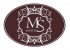 85. Пломба із склоіономерного цементу                                                                             400.00-550.00 грн.86. Фотополімерна пломба звичайна                                                                                         500-800.00 грн.87. Герметизація фісур одного зуба                                                                                                    400.00 грн.88. Лікувальна Ca- вмістна прокладка                                                                                                150.00 грн.89. Лікувальна склоіономерна прокладка                                                                                         150.00 грн.90. Сріблення каріозної порожнини молочного зуба                                                                     150.00 грн.91. Покриття зубів фтор лаком  1 зуба                                                                                                100.00 грн.92. Лікування карієсу без препарування системою «ICON»                                                          400.00 грн.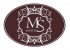 93. Формування культі зуба на скловолоконному штифті                                                                         35 $.94. Формування культі зуба композитним матеріалом                                                                             35 $.95. Формування культі зуба матеріалом Build IT                                                                                         35 $.95.1 Формування культі зуба під коронку (препарування)	200.00 грн.96. Куксо – коренева вкладка (цільна)                                                                                                           35 $.97. Куксо – вкладка (розбірна)                                                                                                                          40 $.98. Виготовлення твердої капи                                                                                                                         35 $.99. Коронка цільнолита                                                                                                                                      50 $.100. Коронка безметалева керамічна                                                                                              190.00 Євро.101. Коронка керамічна з цирконію                                                                                                 190.00 Євро.102. Коронка металокерамічна  (Польща)                                                                                       2000.00 грн.102.1 Коронка металокерамічна (Німеччина)                                                                                2350.00 грн.103. Коронка металокерамічна з використанням плечових мас                                              2500.00 грн.104. Вкладка керамічна                                                                                                                       100.00 Євро.105. Вінір керамічний                                                                                                             210.00-250.00 Євро.106. Зняття металокерамічної коронки                                                                                      300-600.00 грн.107. Коронка тимчасова композитна (прямий метод) 1 од.                                                                     20 $.108. Цементування коронки на тимчасовий цемент Дентин 1 од.                                             150.00 грн.109. Цементування коронки на цемент склоіономерний                                                             250.00 грн.109.1 Цементування коронки на цемент склоіономерний   Fuji PLUS                                        300.00 грн.110. Цементування скловолоконого штифта- breeze                                                                      300.00 грн.111. Цементування коронки на цемент подвійного твердіння-breeze                                      500.00 грн.112. Зняття відбитку альгінатною масою                                                                                           150.00 грн.113. Зняття відбитку C-силіконом                                                                                                         300.00 грн.114. Зняття двох відбитків C-силіконом                                                                                              500.00 грн. 115. Зняття відбитку А-силіконом                                                                                                        400.00 грн.115.1 Зняття двох відбитків А-силіконом                                                                                           600.00 грн.116. Протез пластмасовий (частковий)                                                                                                        120 $.117. Протез пластмасовий (повний)                                                                                                             160 $.118. Еластичний знімний протез Valplast                                                                                                    220 $.119. Протез пластмасовий повний з індивідуальною ложкою                                                              170 $.120. Протез «Метелик»                                                                                                                                       90 $.121. Протез бюгельний (дуговий) з  замками                                                                                       450.00 $.122. Протез бюгельний (дуговий) без замків                                                                                       350.00 $.123. Ремонт перелому протеза, приварка кламера чи зуба                                                                      30$.124. Тимчасова коронка (фурнітура – технічна)                                                                                            20$.125. Перебазування протезу                                                                                                                              30$. 125.1 Прогноз посмішки wux-ap (віртуальний дизайн)                                                                           150 $.   125.2 Фрезерована тимчасова коронка                                                                                             600.00 грн.125.3 Тимчасова коронка прямий метод                                                                                           300.00 грн.125.4 Тимчасовий цемент                                                                                                                      100.00 грн.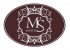 126. Брекет-система металева                                                                                                                    750.00Є127. Брекет-система естетична (керамічна)                                                                                            950.00Є128. Брекет-система естетична ( сапфірова)                                                                                         1200.00Є129. Брекет- система самолігатурна                                                                                                          950.00Є130. Брекет- система лінгвальна                                                                                                              1500.00Є131. Контрольне відвідування (система самолігатурна)                                                                300.00 грн.131.1 Контрольне відвідування (заміна лігатур)                                                                              350.00 грн.132. Зняття брекет-системи 1-ї дуги                                                                                                    500.00 грн.133. Постановка ретейнера 1 од.                                                                                                         600.00 грн.                 134. Зняття ретейнера 1 од.                                                                                                                   300.00 грн.135. Пародонтальна капа 1 од.                                                                                                             600.00 грн.136. Система «Myobrace»                                                                                                                            110.00Є137. Приклеювання 1-го брекета                                                                                                         300.00 грн.138. Оклюзійні накладки                                                                                                                             150 грн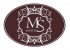 138. Встановлення імпланта Straumann  (Швейцарія) – 1 етап                                                  700.00 Євро                                                                               139. Встановлення імпланта Straumann  (Швейцарія) – 2 ета                                                     200.00 Євро140. Встановлення імпланта Osstem (Південна Корея) – 1 етап                                                300.00 Євро                                                                               141. Встановлення імпланта Osstem (Південна Корея) – 2 етап                                                100.00 Євро  142. Встановлення  імпланта Osstem (Південна Корея-мокрі) – 1 етап                                   350.00 Євро 143. Кісткова пластика (синус ліфтинг) 0.5 см3                                                                        300-500.00євро144. Аугментація альвеолярного паростка                                                                                300 – 900 євро 145. Аугментація мяких тканин (ясен) навколо імплантів                                                                1500 грн146. Металокерамічна коронка                                                                                                                 100.00 $147. Коронка безметалева (прес -кераміка)                                                                                    160.00 Євро148. Коронка цирконієва (діоксид циркон) + поклейка до платформи                                   190.00 Євро149. Індивідуальний абатмент (металевий)                                                                                       30.00Євро150. Індивідуальний абатмент (цирконієвий)                                                                                    50.00ЄвроДиректор             ФОП  Регеда С.М.________________             01 лютого 2021 рокуОгляд лікаряАнестезіїПародонтологіяПрофесійна гігієна порожнини ротаЛікування карієсуПломбування сильно зруйнованих зубівКосметична стоматологіяЕндодонтіяХірургіяДитяча стоматологіяОртопедіяОртодонтіяІмплантологіяОртопедія на імплантах